Para qualquer informação por favor contacte o escritório da nossa paróquia: 732- 254-1800 linha 15 em Português.A secretaria Humbelina estará no escritório da paróquia para atender em Português, nas segundas-feiras, quartas-feiras, das 9:00 AM-3:00 PM e sextas-feiras das 9:00AM-2:00PM. Atendimento pastoral em português: As visitas nas casas dos doentes e idosos devem ser marcadas com um dos Ministros Extraordinários da Eucaristia ou com o Padre. No caso de urgência ligue directamente para o Padre Stanislaw Wilczek– 732-599-5525.----------------------------------------------------------------------------------CONFISSOES E ENSAIO DAS CRIANÇAS DA PROFISSAO DE FENo dia 22 de Abril (quarta-feira) as 06:00 PM haverá confissões e ensaio para os alunos da sexta classe da catequese que neste ano vão fazer a Profissão de Fe.--------------------------------------------------------------------------RETIRO E PRIMEIRA CONFISSAO DAS CRIANCAS  No sabada dia (25 de Abril) haverá um retiro para as crianças do segundo ano da catequese a partiir das 9:00 AM e as  confissoes que começam a partir das 01:00 PM na igreja de Corpus Christi.----------------------------------------------------------------------------------PROFISSAO DA FE  No próximo domingo (26 de Abril) na Missa as 11:30 AM teremos a Profissão da Fe dos alunos da sexta classe da catequese. Os adolescentes junto com seus pais devem estar na igreja meia hora antes da celebração.----------------------------------------------------------------------------------REUNIAO MUNDIAL DAS FAMILIAS 2015Em preparaçao para a Reuniao de Familias em Setembro iremos recitar uma breve oraçao antes de todas as Missas em cada paroquia da Diocese. Esta oraçao se encontra nos missaletes das Missas Americanas por dentro das capas de traz. Esta previsto começar-mos na ultima semana de Abril.--------------------------------------------------------------------SITE NA INTERNET PARA O DIA MUNDIAL DE FAMILIASPara obter maiores informaçoes sobre o dia Mundial de Familias pode visitar o site na internet: www.worldmeeting2015.org/get-involved/sponsor na pagina em cima tera a opçao para obter as informaçoes em Portugues.  ----------------------------------------------------------------------------------Nossa Despensa de Tempo, Talento, & TesouroFim- de- Semana de 11 e  12  de AbrilColecta: $5,752.50 + $970.00- pelo correioTotal: $6,722.50-------------------------Colecta Total da Pascoa ate’ agora: $14,193.00Agradecemos a todos pela vossa generosidade e sacrifício!!!--------------------------------------------------------------------Soma total das ofertas do Rice Bowl ate’ hoje: $3, 398.00. Muito obrigado a quem participou! INTENÇÕES DAS MISSAS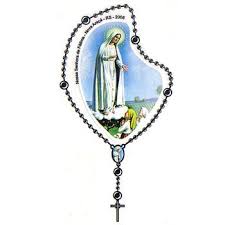 Sábado  18 de Abril- Joao TendeiroDomingo 19 de Abril- Manuel Francisco Miliciano/filha MantilhaQuarta-feira 22 de Abril- Manuel Lucas NovoSábado 25 de Abril- Joao GregoDomingo 26 de Abril- Ernesto Sarabando e esposaCRISTAOS COM CORACAO ENVENENADOO Papa Francisco exortou os cristãos a aceitarem a vida e os mil modos que Deus nos oferece para a nossa salvação. O Santo Padre considerou que não devemos colocar objeções àquilo que o Senhor nos dá e devemos renunciar a uma atitude defensiva que em muitas situações diz: “sim, mas…” Partindo da Leitura do Livro dos Números em que os hebreus se rebelam contra as canseiras da fuga no deserto, o Santo Padre recordou que muitos deles acabaram mordidos e mortos por serpentes venenosas e foi a oração de Moisés com um cajado envolto por uma serpente – simbolizando profeticamente a Cruz de Cristo – que se tornou salvação do veneno: “Também nós entre os cristãos, quantos encontramos, também nós encontramo-nos um pouco envenenados por este descontentamento pela nossa vida. Sim, verdadeiramente, Deus é bom, mas…  cristãos sim, mas…cristãos sim, mas… Cristãos que não concluem de abrir o coração à salvação de Deus e sempre pedem condições. ‘Sim, sim, eu quero ser salvo mas por este caminho….Assim o coração torna-se envenenado. O Papa Francisco prosseguiu referindo que também nós, às vezes, consideramo-nos enjoados do estilo divino. Não aceitamos o dom de Deus com o seu estilo: e isso é pecado, esse é o veneno – sublinhou o Santo Padre que afirmou ser “isto que nos envenena a alma, tira-nos a alegria, não nos deixa andar”. Jesus resolve este pecado subindo ao Calvário – afirmou o Papa Francisco: “Ele próprio toma consigo o veneno, o pecado e é levantado. Esta alma morna, este ser cristão pela metade, ‘cristãos sim, mas…’ Este entusiasmo no início do caminho do Senhor e, depois, tornamo-nos descontentes, isto só se cura olhando para a Cruz, olhando Deus que assume os nossos pecados: o meu pecado está ali.” Cristãos sem mas... No final o Francisco referiu que hoje mesmo muitos cristãos morrem no deserto da sua tristeza, do seu nã querer o estilo de vida de Deus: “Olhemos para a serpente, o veneno, ali, no corpo de Cristo, o veneno de todos os pecados do mundo e peçamos a graça de aceitar os momentos difíceis. De aceitar o estilo divino de salvação, de aceitar também este alimento assim leve, do qual se lamentavam os hebreus, de aceitar as coisas… De aceitar os caminhos pelos quais o Senhor nos leva em frente. Que esta Semana Santa, que começará domingo,  nos ajude a sair desta tentação de tornarmo-nos ‘cristãos sim, mas…’”.